                                   Thrive Mentor Application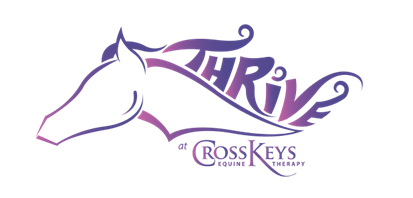 Contact Information:Date: 					Name of Applicant:  				DOB: 				Age: 	_Address:  											City:  						 State:				Zip:		Primary Phone:					Email:						How Did you hear about Thrive & Cross Keys Equine Therapy? ____________________________________________________________________________________________________________                                                                    Availability *Mentors must commit to a full Thrive session season which is typically 8 weeks, meeting once per week. You will be paired with one participant and one horse. Our focus is building relationship with our participants and believe it is important to be fully committed to the full session in order to build that relationship and establish trust.ExperiencePlease give a detailed description of your horse experience: ____________________________________________________________________________________________________________________________________________________________________________________________________________________________________________________________________________________Describe your experience in other mentoring programs you have been involved with: _______________________________________________________________________________________________________________________________________________________________________________What are your gifts and personality strengths? ______________________________________________________________________________________________________________________________What are possible areas of weakness?_____________________________________________________________________________________________________________________________________                                           Spiritual Background